Воспитатель МАДОУ «Детский сад №255 комбинированного вида» г.Казани, РТ.Конспект образовательной деятельности в старшей группе по художественному творчеству (рисование).«Синичка и снегирь»Цель: учить сочетать разные техники выполнения  изобразительной деятельности.Задачи:  расширять навыки рисования нетрадиционным способом, развивать творческие способности и воображение,  воспитывать интерес к художественному творчеству.Предварительная работа: Наблюдение за синицей и снегирем на прогулке, рассматривание иллюстраций птиц.Оборудование: гуашь (черная, желтая/красная), картофель (1/2-голова, ½-тело, 1\4 –крыло) , кисточка, цветные карандаши.Ход НОД.Ребята, отгадайте загадку:С желтой грудкой у окошка, Собирает шустро крошки, Отгадайте что за птица?Называется …(синица)Правильно, ребята, это синичка. Что за птицы? Не синицы.Грудка алая, горит.На снегу уселись птицыЭти птицы….(Снегири)(показ иллюстрации синицы и снегиря). Рассматривание иллюстраций синицы и снегиря.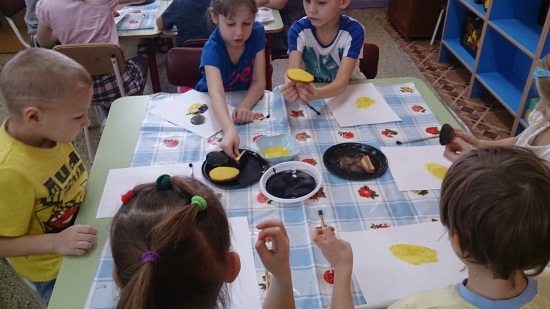 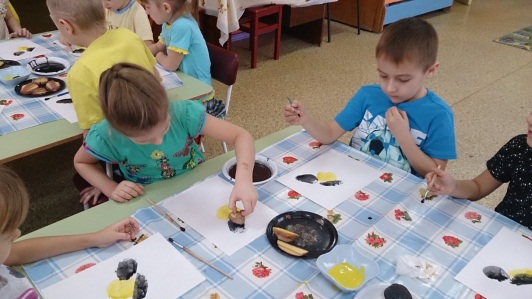 А теперь ребята, давайте с вами превратимся в птичек, которые сидят в своих гнездышках.Физ. Культ минутка: Птички в гнездышках сидят (присесть)И на улицу глядят Погулять они хотят( подняться на носочках)И тихонько все летят. (помахать руками)А теперь становимся обратно ребятами  и дорисовываем своих птичек. Ребята, а что нового вы сегодня узнали? ( можно рисовать  картофелем) Давайте посмотрим какие интересные птички у нас получились, молодцы ребята..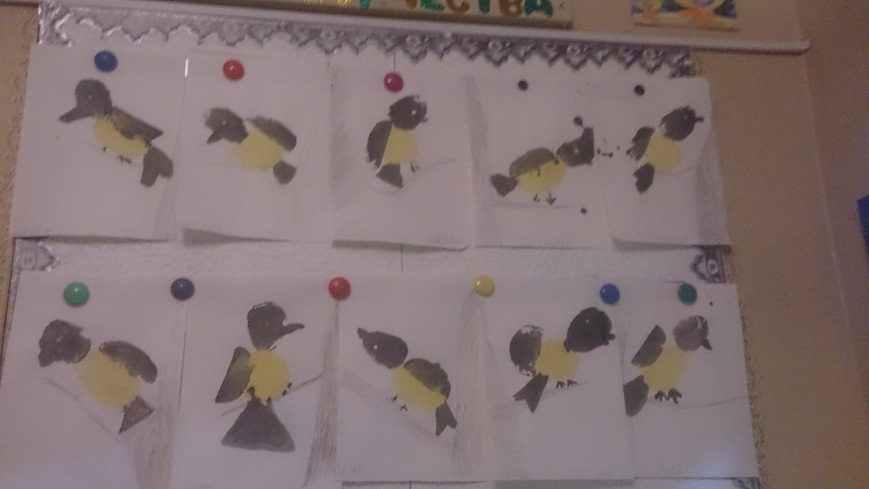 Сегодня  мы с вами будем рисовать синичку или снегиря, кто кого захочет, но необычным способом, а печатью картофелем, посмотрите , перед  вами лежат три части картофеля, как вы думаете, какая для чего? (ответы детей). Правильно, большая  круглая-для тела, круглая поменьше-голова, 1\4 картошки-крыло.  Показ рисования синички: сначала  берем большую круглую печать, обмакиваем в желтую или красную гуашь (это будет грудка птички) печатаем.  Потом берем круглую печать поменьше, обмакиваем в черную гуашь, это будет голова, берем четвертинку картофеля, это будет крыло. После того как вы отпечатали картофелем птичку, берем кисточку и дорисовываем  хвост, лапки и глазик. Когда наша синичка или снегирь готовы, берем карандаши и рисуем дерево, на котором сидит наша птичка.